2022年广东省中考英语参考答案及解析(含听力原文及范文)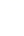 听力原文1.The little girl drew a picture of 2 apples.2. The sign says picking flowers is not allowed here.3. I spend the whole morning playing football4. The girl is putting a hat on the snowman 5. I get up at 7 on weekdays and at 8:30 on weekends. 6. - Come and have breakfast, Jenny.- One minute, dad. I'm brushing my teeth. 7. - Do you see my umbrella? Jim, I can't find it.- I saw Sam take it, go and ask him about it.8. - Mom, I want to go to the movies.- Let's finish the housework first,Jack. 9.- Good morning madam, where would you like to go?(询问去哪儿，职业应为司机)- The city library, please.10. - One of my front windows is broken.- Oh, that's too bad. what happened?- I have no idea. I wasn't at home when it happened.11-12- Can I use your computer for a while?- Sure. What's wrong with your computer?- I don't know. It wouldn't start.- Let me have a look. Maybe I can fix it. - Thank you, it's very nice of you.13-15- Hi, Kevin, do you often travel by air.- No. I usually travel by train.- Me too, but I will fly to Kunming this summer vacation.- Sounds great. Will your parents go with you?- No, just my dad and me. My mom won't be free this summer vacation.16-20Jason got into the habit of reading when he was a little boy. His mother used to read bedtime stories to him every night. Unluckily, at the age of 12, he dropped out of school because his family was so poor. But this never stopped him from reading. Later, Jason got the job of driving the rubbish truck. One night, he found some books left by the road. They were thrown away as rubbish. Jason felt so sad about this. He decided to save such books. Over the years, he has collected about 20,000 books. With so many books, he turned his home into a small library for children. The library opens every weekend. children can have a wonderful reading time there, and they all love this place.21-25Hi everyone, I'm glad to tell you that the famous magazine Environment wants some good designs of T-shirts from students in our schools like ours. The topic is about saving the panda. You're all welcome to take part in this activity. Please make sure to put a picture and some words on the T-shirt to show that you care about the panda. Your works must be handed in before July 21st and the result will come out on August 11th. The winners will get the chance to work with the magazine next winter holiday. The winners' school will get 100 green T-shirts for free. Tt is a good chance. If you want to join in, please get ready. Good luck to you all!1-5CCACB	6-10CBAAB	11-15ABCBA	16-20.ABBAC21.panda22.picture23.11th	24.winter25.green（听力部分解析参照听力原文）B （根据Tom回答是未来的活动安排推测是Ann提出了同样的提问，以how about you简略形式回答）	D（根据Tom回答No，并给出地点信息，推测Ann对地点进行了猜测）	F（根据Ann的委婉拒绝邀约，推测Tom此处邀请了她）C（Tom表达惋惜后，提出下次再约）E（根据Tom所说的Thank you，推测此处是祝福的话语。）31-35ABCBC	36-40.ACACB	41-45.DBACA	46-50BCBDA51-55CDDCA	56-60BABCD	61-65.BAEGC	66. yes(对第一个问题的回答)	67. how（感叹句句型）	  68. good（be good for...固定搭配）69. in	（方位介词in用于较大的地点前）70. ago（... years ago）71. water （泡茶用热水）72. become （现在完成时使用过去分词）73. drink （tea的动词搭配）74. more （more ... than形容词比较级）75. it（指代上文）76. In the day.（原文第一段末句：Dr. Yang, a famous sleep doctor, advises people to do outdoor exercise for at least 30 minutes a day in the daytime.）		77. It's about sports and sleep.	（原文第二段首句：Dr. Yang has been doing research on sports and sleep for years.）78. Takes a walk outside. （原文第二段倒数第二句：Then he usually takes a walk outside）79. Once or twice a day.	（原文第三段第二句：They made it a rule that students should do outdoor exercise once or twice a day.）	80. Their teachers.  （原文第三段最后一句： some students are now thinking about inviting their teachers to join them in their daily runs.）81.  例文Dear Mr. Brown,	How are you doing? Our running club will go for a run this Sunday morning. Knowing that you are a big fan of outdoor exercise, I'm writing to invite you to join the Sunshine Run to be held by our club.As scheduled, we will gather at the school gate and leave at 9 a.m. this Sunday. It will take us about half an hour to finish the running route, covering a distance of 5 kilometers.If you want to join in this exciting activity, I would like to remind you of some important things. First, please wear a sports suit and a pair of running shoes. Second, you had better have some breakfast earlier in the morning and arrive at the gate before 8:45 a.m. to meet us. Please join us, and the tour would not be complete without you. Looking forward to your earliest reply!Best Regards,Li Ming      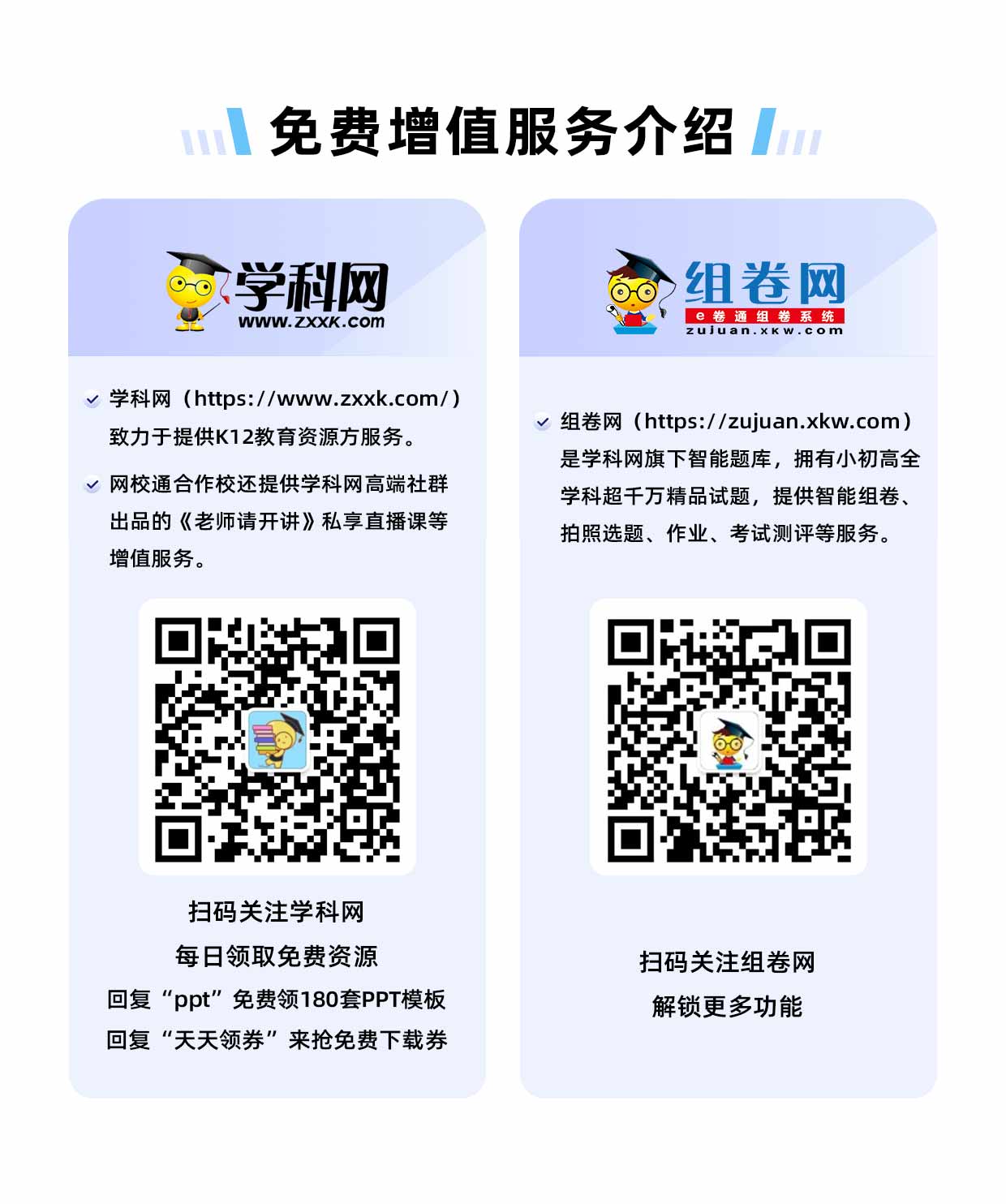 